Publicado en Alicante el 27/09/2021 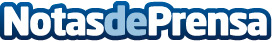 Ponce de León: "La ortodoncia modifica positivamente la anatomía del rostro y mejora la salud del paciente"La ortodoncia es el tratamiento perfecto para mejorar la salud bucodental, diagnosticar, prevenir y corregir cualquier malposición dental.  No obstante, gran parte de las personas que quieren optar por este tratamiento tienen la duda de si este modifica la anatomía facial de forma drásticaDatos de contacto:Clínica Ponce de León965 20 72 92Nota de prensa publicada en: https://www.notasdeprensa.es/ponce-de-leon-la-ortodoncia-modifica Categorias: Medicina Sociedad Medicina alternativa Ocio para niños Odontología http://www.notasdeprensa.es